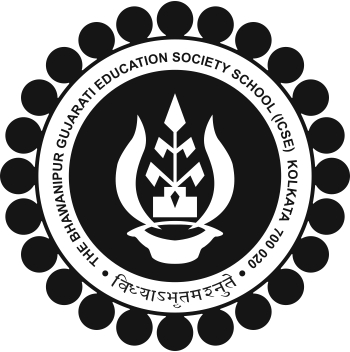 THE BGES SCHOOL (ICSE)12B HEYSHAM ROADKOLKATA - 700020SESSION: 2018-2019ADMINISTRATIVE INSTRUCTIONSINTER HOUSE CARROM COMPETITION 2018-19Event Schedule:	As attachedPlaying FormatSingles:League cum Round Robin applicable to Boys and Girls SingleIn the league stage each team /player will play all other players and points gained by the result of each match will be added to total House points for the competition.Boys Pools B1 and B2Girls Pools G1 and G2In the Round Robin, winner of one pool (B1/G1) will play the winner of the other pool (B2/G2)for First and Second position. Similarly the two looser will play for the Third and Fourth Position. Points gained by the result of each match will be added to total House points for the competition.Doubles:League applicable to Double Boys and Girls. Position will be decided by maximum points scored by way of win/loss/draw. Points gained by the result of each match will be added to total House points for the competition.Teacher i/C :			SR & SSDParticipants from classes: 	5 to 10Overall judge:			SR & SSD                                                Venue	:			Annexe Building 2nd floorComposition of House Team Eight participants from each house 4 girls & 4 boys name be forwarded in the format attached through soft copy addressed to SR &SSD.EACH HOUSE IS REQUIRED TO FILL ONLY OWN TEAM DETAILSSpecial Instructions:Each win, draw, & loss will fetch 2, 1 and  0 points for the house respectively.  Each house must appoint 1 referee as given in the event schedule.In case of a player not turning up for the match on the time, there will be no rematch and walkover will be enforced.A briefing on the rules and regulations shall take place on 11th May 2018, from 1130 hrs in the sports room.All Matches will be played on a best of three games format.Last date for Registration of House Teams with Teacher i/c the names of the participants along with the reserves should be submitted by the respective House Mistress/Master to the event in charge teacher on 11th May 2018. Final names can be decided by the house from the names given on the day of the event.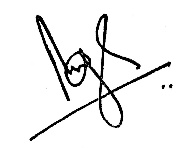 Brij Bhushan SinghHeadmaster03 May 2018	FORMAT FOR SUBMISSION OF TEAM NAMES CARROM FORMAT FOR SUBMISSION OF TEAM NAMES CARROM FORMAT FOR SUBMISSION OF TEAM NAMES CARROM FORMAT FOR SUBMISSION OF TEAM NAMES CARROM FORMAT FOR SUBMISSION OF TEAM NAMES CARROM FORMAT FOR SUBMISSION OF TEAM NAMES CARROM FORMAT FOR SUBMISSION OF TEAM NAMES CARROM FORMAT FOR SUBMISSION OF TEAM NAMES CARROM FORMAT FOR SUBMISSION OF TEAM NAMES CARROM FORMAT FOR SUBMISSION OF TEAM NAMES CARROM FORMAT FOR SUBMISSION OF TEAM NAMES CARROM FORMAT FOR SUBMISSION OF TEAM NAMES CARROM FORMAT FOR SUBMISSION OF TEAM NAMES CARROM FORMAT FOR SUBMISSION OF TEAM NAMES CARROM DESIGNATIONDESIGNATIONGANDHI HOUSEGANDHI HOUSEGANDHI HOUSENEHRU HOUSENEHRU HOUSENEHRU HOUSEPATEL HOUSEPATEL HOUSEPATEL HOUSETAGORE HOUSETAGORE HOUSETAGORE HOUSEDescriptionCodeCodeRegName(Class & Sec)CodeRegName(Class & Sec)CodeRegName(Class & Sec)CodeRegName(Class & Sec)Single Boys Pool B1B1GB1NB1PB1TB1Single Boys Pool B2B2GB2NB2PB2TB2Single Girls Pool G1G1GG1NG1PG1TG1Single Girls Pool G2G2GG2NG2PG2TG2Boys Double (BD)BDGBDNBDPBDTBDGirls Double(GD)GDGGDNGDPGDTGDEVENT SCHEDULE EVENT SCHEDULE EVENT SCHEDULE EVENT SCHEDULE EVENT SCHEDULE EVENT SCHEDULE DAYDATETIMEMATCH NO.  MATCHREFEREEMON DAY11th June 20180845h-0920h1GB1 VS PB1TAGORE HOUSEMON DAY11th June 20180845h-0920h2NB1 VS TB1PATEL HOUSEMON DAY11th June 20180845h-0920h3PB1 VS NB1TAGORE HOUSEMON DAY11th June 20180925h -1000h4TB1 VS GB1NEHRU HOUSEMON DAY11th June 20180925h -1000h5NB1 VS GB1PATEL HOUSEMON DAY11th June 20180925h -1000h6TB1 VS PB1GANDHI HOUSEMON DAY11th June 20181005h-1040h7GG1 VS NG1TAGORE HOUSEMON DAY11th June 20181005h-1040h8TG1 VS PG1GANDHI HOUSEMON DAY11th June 20181005h-1040h9GG1 VS TG1PATEL HOUSEMON DAY11th June 20181045h-1120h10PG1 VS NG1GANDHI HOUSEMON DAY11th June 20181045h-1120h11GG1 VS PG1NEHRU HOUSEMON DAY11th June 20181045h-1120h12TG1 VS NG1PATEL HOUSETUES DAY12th June 20180845h-0920h13GB2 VS PB2TAGORE HOUSETUES DAY12th June 20180845h-0920h14TB2 VS NB2PATEL HOUSETUES DAY12th June 20180845h-0920h15NB2 VS PB2GANDHI HOUSETUES DAY12th June 20180925h -1000h16TB2 VS GB2NEHRU HOUSETUES DAY12th June 20180925h -1000h17GB2 VS NB2TAGORE HOUSETUES DAY12th June 20180925h -1000h18PB2 VS TB2GANDHI HOUSETUES DAY12th June 20181005h-1040h19PG2 VS TG2GANDHI HOUSETUES DAY12th June 20181005h-1040h20GG2 VS NG2PATEL HOUSETUES DAY12th June 20181005h-1040h21TG2 VS GG2NEHRU HOUSETUES DAY12th June 20181045h-1120h22PG2 VS NG2TAGORE HOUSETUES DAY12th June 20181045h-1120h23GG2 VS PG2NEHRU HOUSETUES DAY12th June 20181045h-1120h24TG2 VS NG2PATEL HOUSEWEDNES DAY13 th June 20180845h-0920h25PBD VS NBDGANDHI HOUSEWEDNES DAY13 th June 20180845h-0920h26TBD VS GBDNEHRU HOUSEWEDNES DAY13 th June 20180845h-0920h27NBD VS TBDPATEL HOUSEWEDNES DAY13 th June 20180925h -1000h28PBD VS GBDNEHRU HOUSEWEDNES DAY13 th June 20180925h -1000h29PBD VS TBDGANDHI HOUSEWEDNES DAY13 th June 20180925h -1000h30GBD VS NBDTAGORE HOUSEWEDNES DAY13 th June 20181005h-1040h31GGD VS TGDPATEL HOUSEWEDNES DAY13 th June 20181005h-1040h32TGD VS PGDNEHRU HOUSEWEDNES DAY13 th June 20181005h-1040h33PGD VS GGDTAGORE HOUSEWEDNES DAY13 th June 20181045h-1120h34NGD VS TGDGANDHI HOUSEWEDNES DAY13 th June 20181045h-1120h35TGD VS PGDGANDHI HOUSEWEDNES DAY13 th June 20181045h-1120h36GGD VS NGDTAGORE HOUSEFRI DAY15 thJune 20181000h37Winner of Pool B1 Vs Winner of Pool B2FRI DAY15 thJune 20180845h38Looser of Pool B1 Vs Looser of Pool B2FRI DAY15 thJune 20181040h39Winner of Pool G1 Vs Winner of Pool G2FRI DAY15 thJune 20180925h40Looser of Pool G1 Vs Looser of Pool G2